ΘΕΜΑ : Πρόσκληση εκδήλωσης ενδιαφέροντος ταξιδιωτικών γραφείων για την πραγματοποίηση διήμερης εκπαιδευτικής εκδρομής στο Βόλο στο πλαίσιο του αναλυτικού προγράμματοςΕπισημαίνουμε ότι:Οι προσφορές κατατίθενται κλειστές, σε έντυπη μορφή (όχι με email ή fax) στο σχολείο. Οι εκπρόθεσμες προφορές δεν θα γίνουν δέκτες. Με κάθε προσφορά κατατίθεται από το ταξιδιωτικό γραφείο απαραιτήτως και Υπεύθυνη Δήλωση ότι διαθέτει βεβαίωση συνδρομής των νόμιμων προϋποθέσεων λειτουργίας τουριστικού γραφείου.Την επομένη της ανάθεσης της εκδρομής, πρέπει να προσκομισθεί στο σχολείο βεβαίωση κράτησης του ξενοδοχείου στο όνομα του σχολείου. Σε διαφορετική περίπτωση ακυρώνεται η ανάθεση και η εκδρομή ανατίθεται χωρίς άλλη διαδικασία στο επόμενο προτιμητέο πρακτορείο. Η επιτροπή αξιολόγησης προσφορών, πέραν της τιμής, θα συνεκτιμήσει την ποιότητα των προσφερόμενων παροχών, την παρεχόμενη ασφάλεια και εγγυήσεις για όσα επικαλείται,  προκειμένου να επιλέξει την πλέον ποιοτικά και οικονομικά συμφέρουσα προσφορά. Από το συμφωνηθέν ποσόν θα παρακρατηθεί το 10%, ως εγγύηση ακριβούς τήρησης των συμφωνηθέντων όρων και το οποίο θα καταβληθεί, ατόκως, εφόσον έχουν εκπληρωθεί όλοι οι όροι της συμφωνίας, την Πέμπτη 11-5-2023.  											      Η  Διευθύντρια										Χατζηφωτίου Χαριτωμένη 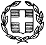 ΕΛΛΗΝΙΚΗ ΔΗΜΟΚΡΑΤΙΑΥΠΟΥΡΓΕΙΟ ΠΑΙΔΕΙΑΣΚΑΙ ΘΡΗΣΚΕΥΜΑΤΩΝ……………….ΠΕΡΙΦΕΡΕΙΑΚΗ Δ/ΝΣΗ Π.Ε. & Δ.Ε. ΑΤΤΙΚΗΣ………………….Δ/ΝΣΗ ΔΕΥΤΕΡΟΒΑΘΜΙΑΣ ΕΚΠΑΙΔΕΥΣΗΣΒ' ΑΘΗΝΑΣΣΧΟΛΕΙΟ :  2ο ΓΥΜΝΑΣΙΟ ΜΕΛΙΣΣΙΩΝΕΛΛΗΝΙΚΗ ΔΗΜΟΚΡΑΤΙΑΥΠΟΥΡΓΕΙΟ ΠΑΙΔΕΙΑΣΚΑΙ ΘΡΗΣΚΕΥΜΑΤΩΝ……………….ΠΕΡΙΦΕΡΕΙΑΚΗ Δ/ΝΣΗ Π.Ε. & Δ.Ε. ΑΤΤΙΚΗΣ………………….Δ/ΝΣΗ ΔΕΥΤΕΡΟΒΑΘΜΙΑΣ ΕΚΠΑΙΔΕΥΣΗΣΒ' ΑΘΗΝΑΣΣΧΟΛΕΙΟ :  2ο ΓΥΜΝΑΣΙΟ ΜΕΛΙΣΣΙΩΝΜελίσσια,  30/3/2023Αρ. Πρωτ. : 237  ΠΡΟΣ: Τουριστικά ΓραφείαΜελίσσια,  30/3/2023Αρ. Πρωτ. : 237  ΠΡΟΣ: Τουριστικά ΓραφείαΤαχ. Δ/νση  : Πόλη - Τ.Κ.:Τηλέφωνο   : Ιστοσελίδα: e-mail         ::    ΑΓ. ΕΙΡΗΝΗΣ 2Β -      ΜΕΛΙΣΣΙΑ - 15127   2108044824, 21080444837 http://2gym-meliss.att.sch.gr mail@2gym-meliss.att.sch.gr:    ΑΓ. ΕΙΡΗΝΗΣ 2Β -      ΜΕΛΙΣΣΙΑ - 15127   2108044824, 21080444837 http://2gym-meliss.att.sch.gr mail@2gym-meliss.att.sch.gr1ΣΧΟΛΕΙΟ2o ΓΥΜΝΑΣΙΟ ΜΕΛΙΣΣΙΩΝ2ΠΡΟΟΡΙΣΜΟΣ/ ΗΜΕΡΟΜΗΝΙΑ ΑΝΑΧΩΡΗΣΗΣ ΚΑΙ ΕΠΙΣΤΡΟΦΗΣΒόλος. Από Δευτέρα 8 Μαΐου  έως και Τρίτη 9 Μαΐου 2023 3ΠΡΟΒΛΕΠΟΜΕΝΟΣ ΑΡΙΘΜΟΣ ΣΥΜΜΕΤΕΧΟΝΤΩΝ(ΜΑΘΗΤΕΣ-ΚΑΘΗΓΗΤΕΣ)70 ± 5  μαθητές5 συνοδοί καθηγητές4ΜΕΤΑΦΟΡΙΚΟ ΜΕΣΟ/Α-ΠΡΟΣΘΕΤΕΣ ΠΡΟΔΙΑΓΡΑΦΕΣΤουριστικό λεωφορείο, με όλα τα πιστοποιητικά καταλληλότητας, ευρωπαϊκών προδιαγραφών για μεταφορά από το χώρο του σχολείου στο Βόλο και αντίστροφα. Θα είναι στην αποκλειστική διάθεση των μαθητών και των καθηγητών καθ’ όλη τη διάρκεια της εκδρομής. Διάθεση έμπειρου συνοδού  καθ’ όλη τη διάρκεια της εκδρομής.5ΚΑΤΗΓΟΡΙΑ ΚΑΤΑΛΥΜΑΤΟΣ-ΠΡΟΣΘΕΤΕΣ ΠΡΟΔΙΑΓΡΑΦΕΣ (ΜΟΝΟΚΛΙΝΑ/ΔΙΚΛΙΝΑ/ΤΡΙΚΛΙΝΑ-ΠΡΩΙΝΟ Ή ΗΜΙΔΙΑΤΡΟΦΗ)Ξενοδοχείο 3* και πάνω εντός πόλης Βόλου  (όχι ξενοδοχείο στα χωριά του Πηλίου). Επίσημη κατηγοριοποίηση ξενοδοχειακού επιμελητηρίου-ΕΟΤ. Το ξενοδοχείο να λειτουργεί όλο το χρόνο (όχι εποχιακά). Να αναφέρεται το όνομα του ξενοδοχείου.Δίκλινα / τρίκλινα δωμάτια για τους μαθητές/τριες με κανονικά κρεβάτια όχι ράντζα.Μονόκλινα δωμάτια για τους καθηγητές.Τα δωμάτια των καθηγητών να είναι στους ορόφους με τα δωμάτια των μαθητών.Υποχρεωτική η γραπτή βεβαίωση διαθεσιμότητας δωματίων για το σχολείο μας. Πρωινό στο ξενοδοχείο και Δείπνο  6ΛΟΙΠΕΣ ΥΠΗΡΕΣΙΕΣ (ΠΡΟΓΡΑΜΜΑ,  ΠΑΡΑΚΟΛΟΥΘΗΣΗ ΕΚΔΗΛΩΣΕΩΝ, ΕΠΙΣΚΕΨΗ ΧΩΡΩΝ, ΓΕΥΜΑΤΑ κ.τ.λ.)Το πρόγραμμα της εκδρομής θα διαμορφωθεί από τους συνοδούς εκπαιδευτικούς. 7ΑΣΦΑΛΙΣΗ ΕΥΘΥΝΗΣ ΔΙΟΡΓΑΝΩΤΗΝΑΙΣτην προσφορά να περιλαμβάνεται το συμβόλαιο Ασφάλισης Ευθύνης του διοργανωτή.8ΠΡΟΣΘΕΤΗ ΠΡΟΑΙΡΕΤΙΚΗ ΑΣΦΑΛΙΣΗ ΚΑΛΥΨΗΣΕΞΟΔΩΝ ΣΕ ΠΕΡΙΠΤΩΣΗ ΑΤΥΧΗΜΑΤΟΣ  Ή ΑΣΘΕΝΕΙΑΣΝΑΙΣτην προσφορά να περιλαμβάνεται το συμβόλαιο ομαδικής και ατομικής ασφάλισης όλων των μετακινουμένων.  9ΤΕΛΙΚΗ ΣΥΝΟΛΙΚΗ ΤΙΜΗ ΟΡΓΑΝΩΜΕΝΟΥ ΤΑΞΙΔΙΟΥ(ΣΥΜΠΕΡΙΛΑΜΒΑΝΟΜΕΝΟΥ Φ.Π.Α., φόρων αεροδρομίων  και λοιπών φόρων)ΝΑΙ10ΕΠΙΒΑΡΥΝΣΗ ΑΝΑ ΜΑΘΗΤΗ (ΣΥΜΠΕΡΙΛΑΜΒΑΝΟΜΕΝΟΥ Φ.Π.Α., φόρων αεροδρομίων και λοιπών φόρων)ΝΑΙ11ΚΑΤΑΛΗΚΤΙΚΗ ΗΜΕΡΟΜΗΝΙΑ ΚΑΙ ΩΡΑ ΥΠΟΒΟΛΗΣ ΠΡΟΣΦΟΡΑΣΤετάρτη 5/4/2023 και ώρα 09:0012ΗΜΕΡΟΜΗΝΙΑ ΚΑΙ ΩΡΑ ΑΝΟΙΓΜΑΤΟΣ ΠΡΟΣΦΟΡΩΝΤετάρτη 5/4/2023 και ώρα 11:00